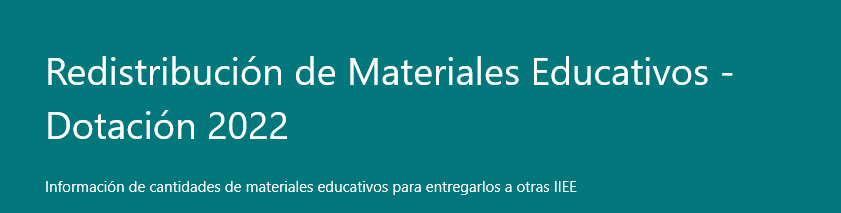 LINK: https://forms.office.com/r/Sj6enk39ba